НАЦИОНАЛНА ГЕОГРАФСКА ОЛИМПИЈАДА                             5,6 и 7 МАЈ 2023. БЛАЖЕВО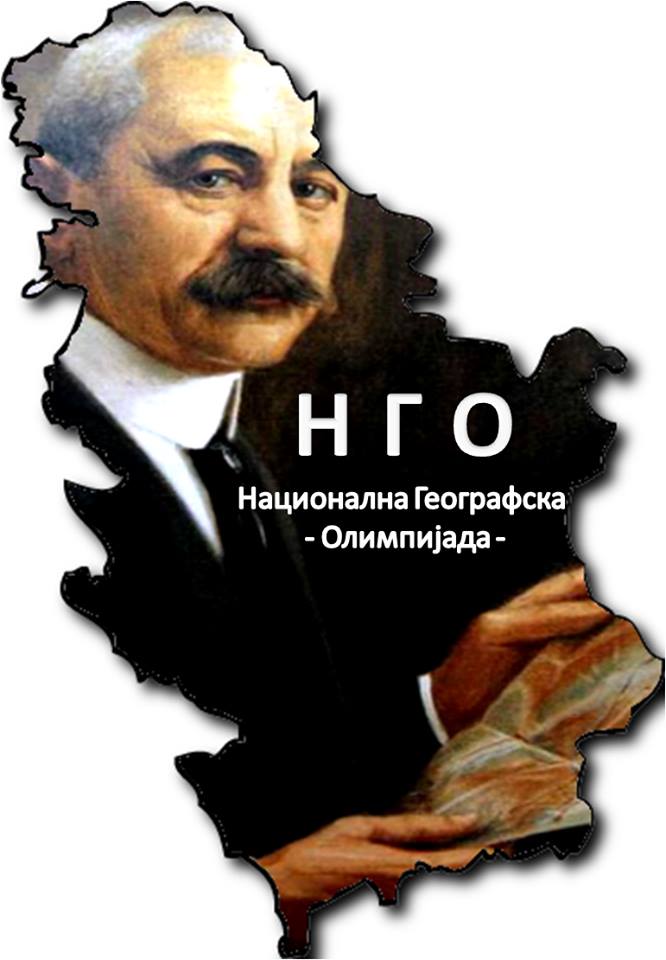  СРЕДЊЕ ШКОЛЕ – ПИСАНИ ТЕСТРЕПУБЛИЧКИ НИВО ТАКМИЧЕЊАИМЕ И ПРЕЗИМЕОСНОВНА ШКОЛА „____________________________________________________                       ПУН НАЗИВ ШКОЛЕМЕСТО/ГРАД__________________________________________________________            МЕСТО/ГРАД У КОМЕ СЕ НАЛАЗИ ШКОЛАI                 II                   III               IV    ЗАОКРУЖИ РАЗРЕ1. А. Објасни разлику између густине насељености и просторног размештаја становништва.__________________________________________________________________________________________________________________________________________________________________________Б. Наведи 3 друштвено-економска фактора која утичу на просторни размештај становништва. _____________________________________________________________________________________В. i. На просторни размештај становништва велики утицај има рељеф, те 80% светског становништва живи до ________ m надморске висине.ii. Престоница која је смештена на највећој надморској висини је ________________  у држави ________________. iii. Објасни зашто у овој држави стална насељеност достиже висину до 5 000м._______________________________________________________________________________________________________________________________________________________________________________________________________________________________________________________________Г. Најгушће насељене области у Азији су низије које су на Kарти бр. 1 означене бројевима. 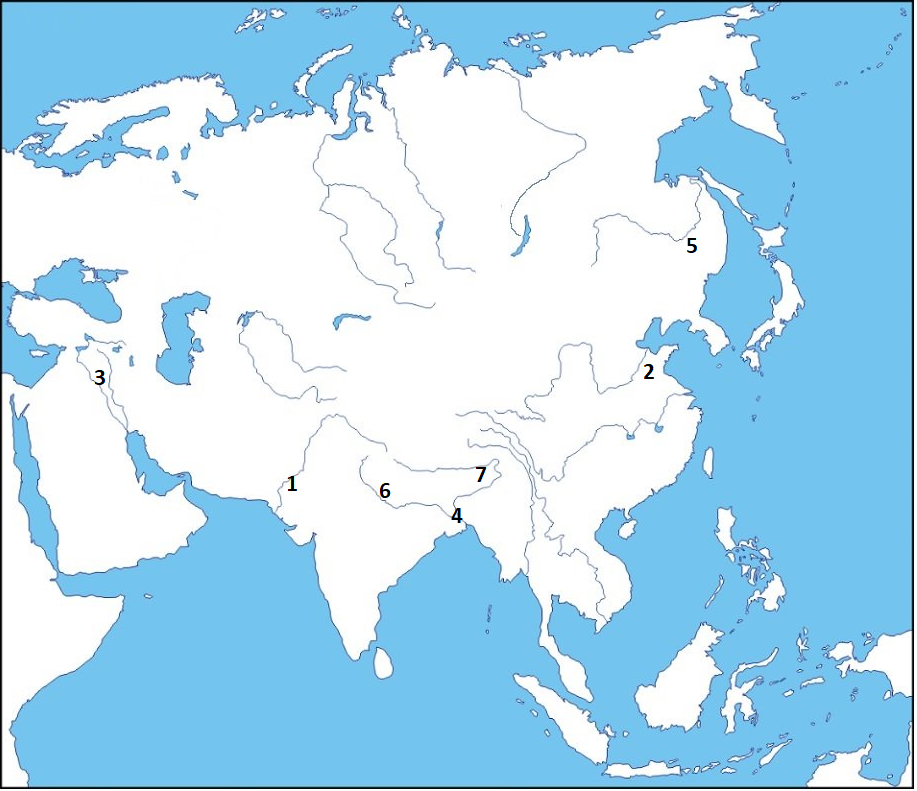 Карта бр. 1i. Поред сваког броја испод упиши назив низије у Азији.1 ____________________________		2 ____________________________3 ____________________________		4 ____________________________5 ____________________________		6 ____________________________7 ____________________________		ii. У низији ________________________од 4. века развијала се и прва напредна цивилизација _______________________________.iii. Најмногољуднија регија Азије, а и света је ____________________________. У овој регији у расном погледу доминира ______________________________ раса, а у етничком __________________________. На југу ове регије живе тамнопути народи ______________________.2. А. Шта обухвата процес урбанизације?__________________________________________________________________________________________________________________________________________________________________________Б. Наведи главне одлике терцијарне урбанизације.__________________________________________________________________________________________________________________________________________________________________________В. На датом Графикону бр. 1 означи која линија приказује кретање броја руралног, а која урбаног становништва у свету. 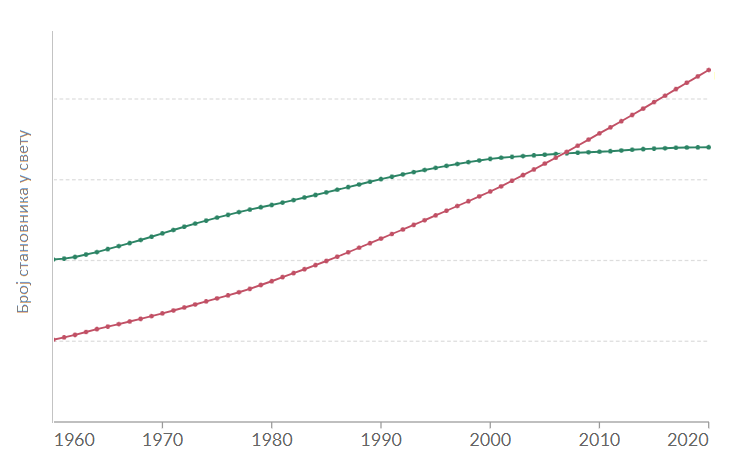 Графикон бр. 1Г. На глобалном нивоу урбана транзиција се завршила ___________ године. Шта је означило крај урбане транзиције у свету?___________________________________________________________________________________Д. Поређај континенте према степену урбанизације почевши од оног са највећим степеном урбанизације.___________________________________________________________________________________Ђ. Наведи 5 негативних ефеката пребрзог раста градова у земљама у развоју.__________________________________________________________________________________________________________________________________________________________________________Е. Дата је Карта бр.2. 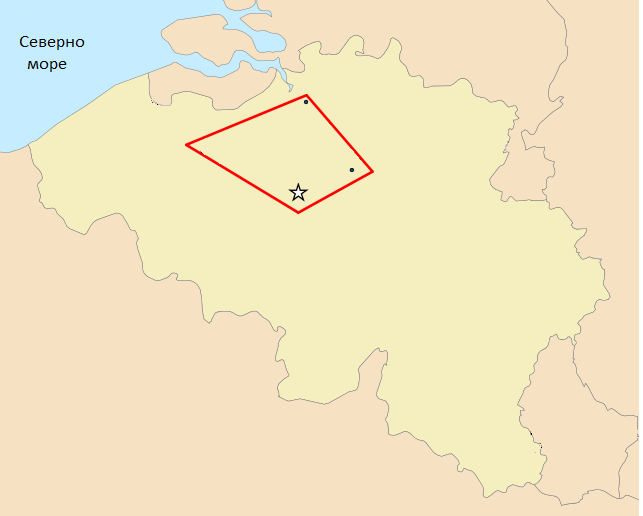 Карта бр. 2i. Назив конурбације приказане на Карти бр. 2  је ____________________________________.ii. Држава у којој се ова конурбација налази је ____________________, а градови који улазе у састав ове конурбације су: ________________________, ________________________, _________________________ и _________________________.iii. Објасни на који начин је ова држава успела да обезбеди оживљавање малих градова и њихову трансформацију у сателитска насеља._______________________________________________________________________________________________________________________________________________________________________________________________________________________________________________________________3. A. Шта су руде?__________________________________________________________________________________________________________________________________________________________________________Б. Дата је Карта бр. 3.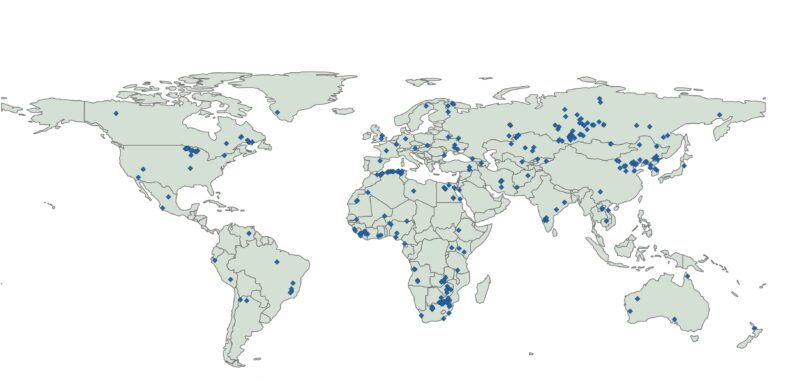 Карта бр. 3i. Лежишта које руде су приказана на датој карти? ____________________________ii. У којим врстама стена се среће ова руда? ________________________________________________________________________iii. Која држава је највећи светски произвођач ове руде? _______________________iv. Где се у Србији налазе најзначајније резерве ове руде?________________________________________________________________________v. Која је најважнија легура ове руде? _______________________В. Наведи 5 последица експлоатације минералних ресурса по животну средину __________________________________________________________________________________________________________________________________________________________________________4. А. Шта је изворишна област?__________________________________________________________________________________________________________________________________________________________________________Б. Према изворишној области, постоји 4 типа ваздушних маса:_____________________________________________________________________________________В. i. У празном пољу испод, нацртај дијаграм формирања хладног фронта и обележи: правац кретања хладне и топле ваздушне масе, као и тип облака који је формиран.ii. Објасни какво време доноси хладни фронт?_______________________________________________________________________________ii. Које врсте непогода се најчешће јављају на овом фронту? ___________________________Г. 	i. Шта је торнадо?______________________________________________________________________________________________________________________________________________________________ii. Објасни начин постанка и услове формирања торнада. _____________________________________________________________________________________________________________________________________________________________________________________________________________________________________________iii. У којој држави и у којим деловима те државе се најчешће јавља торнадо?_______________________________________________________________________________iv. Уколико ваздушни вртлог настане на мору онда се назива _________________ или ________________.v. Наведи по 4 примарне и секундарне последице торнада.	Примарне последице: ___________________________________________________________ 	_______________________________________________________________________________	Секундарне последице: __________________________________________________________ 	_______________________________________________________________________________